TISKOVÁ ZPRÁVA ZE DNE 8. 3. 2020/17:30 HODIN------------------------------------------------------------------------ Zdravotníci Krajské zdravotní při výjezdech do domácností zajišťování vzorků k testům na koronavirus během víkendu zvládliV okresech Ústí nad Labem, Děčín a Chomutov, kde má Krajská zdravotní, a. s., své nemocnice, její zaměstnanci se ctí zvládli nové úkoly v souvislosti se snahou orgánů ochrany zdraví zabránit šíření koronaviru mezi populací v České republice. Velmi náročný byl především první den, sobota 7. března, kdy byly výjezdy do domácností a zajišťování vzorků k testům na koronavirus tímto způsobem v Ústeckém kraji zahájeny. Uvedl to MUDr. Aleš Chodacki, náměstek pro řízení zdravotní péče Krajské zdravotní, a. s.„Ve spolupráci se Zdravotnickou záchrannou službou Ústeckého kraje, která připravila vozidla s řidiči, proškolení zaměstnanci Krajské zdravotní, a. s., postupně zajížděli za osobami, které Krajská hygienická stanice Ústeckého kraje nahlásila. Odebrali jim vzorky k laboratornímu testu – v průběhu soboty šlo o celkem 35 osob. Dovolím si konstatovat, že jsme situaci, která se v průběhu prvního týdne od potvrzení prvního nakaženého v České republice v závislosti na vývoji epidemiologické situace každým dnem měnila, zvládli. I když je jasné, že se to dosud daří jen díky obrovskému pracovního nasazení a vysoké profesionalitě našich zdravotníků. Všem jim děkuji,“ vyzdvihl MUDr. Aleš Chodacki.Infekční oddělení Krajské zdravotní, a. s. - Masarykovy nemocnice v Ústí nad Labem, o. z., obdrželo v neděli 8. března 2020 odpoledne z Národní referenční laboratoře výsledky testů na onemocnění  COVID-19 od osob, jimž odebralo vzorky v předchozích dnech. O výsledcích testů informoval primář ústeckého infekčního oddělení MUDr. Pavel Dlouhý.„Mezi dnes vyhodnocenými vzorky na COVID-19 zaslanými z Ústeckého kraje byly zachyceny tři pozitivní. U dvou se jedná o osoby, které se zúčastnily lyžařského pobytu na Benátsku, z děčínské skupiny kolem muže, který byl potvrzen mezi prvními a byl převezen v neděli 1. března z Ústí nad Labem do Nemocnice Na Bulovce. Ve třetím případě jde o 72letého rodinného příslušníka, který se nakazil již v České republice od osob z tohoto zájezdu,“ sdělil primář MUDr. Pavel Dlouhý.V Ústeckém kraji je tedy celkem 11 případů nákazy. „Tři nové byly zachyceny díky provedení odběru v domácnosti, což jen potvrzuje, že tyto výjezdy skutečně mají smysl,“ poukázal náměstek pro řízení zdravotní péče Krajské zdravotní, a. s., MUDr. Aleš Chodacki.Pacienti s negativním výsledkem testu jsou v případě dobrého zdravotního stavu propuštěni domů nebo - pokud byli vyšetřováni ambulantně - zůstávají v domácí izolaci. „Aktuálně je na Infekčním oddělení Masarykovy nemocnice v Ústí hospitalizováno 12 pacientů včetně jedné ženy umístěné na jednotce intenzivní péče. Mezi těmito dvanácti jsou také čtyři lidé s prokázanou infekcí, všichni jsou v dobrém stavu,“ řekl MUDr. Pavel Dlouhý. „Naše oddělení je připraveno případy s těžkým průběhem přijímat a izolovat je,“ zdůraznil primář infekčního oddělení.Infekční oddělení Masarykovy nemocnice v Ústí nad Labem již v pondělí 2. března vyčlenilo stanici č. 3 výlučně pro případnou hospitalizaci pacientů s COVID-19. 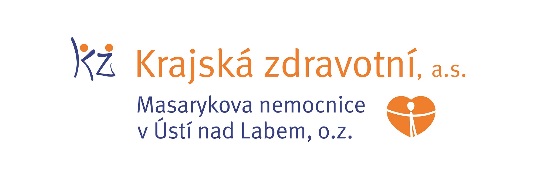 Zdroj: info@kzcr.eu